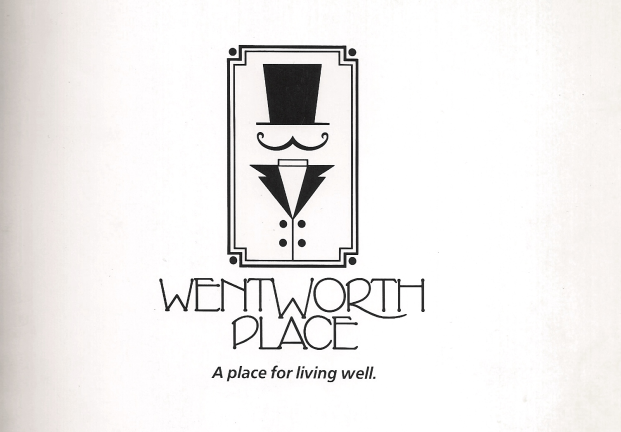 Wentworth Place, A CondominiumUnit  Owners’  Association****   NOTICE   ****PARKING RESTRICTIONS - JANUARY 16, 2017 ONWARDSThe re-insulation of HVAC pipes on the first floor will start during the week of January 16, 2017 and continue until approximately early April.  Parking spaces alongside the driveway will be needed to allow contractors to store materials, dumpster, etc.  (These are the same spaces used last year during the facade project).Residents are requested to move their vehicles and not park in these spaces starting Monday January 16 at 9am.  Any vehicle left there will be towed at owner's expense.As usual, your understanding and cooperation are much appreciated.  Management andBoard of DirectorsJanuary 9, 2017